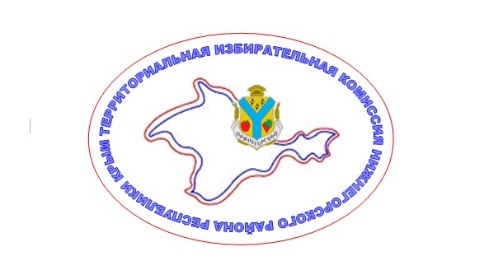 ТЕРРИТОРИАЛЬНАЯ ИЗБИРАТЕЛЬНАЯ КОМИССИЯНИЖНЕГОРСКОГО РАЙОНА РЕСПУБЛИКИ КРЫМ (с полномочиями окружной избирательной комиссии Михайловского десятимандатного избирательного округа по выборам депутатов Михайловского сельского совета Нижнегорского района Республики Крым)                      РЕШЕНИЕ 10 сентября 2019 года                                                                        №155/1843-1пгт. НижнегорскийО результатах выборов депутатов Михайловского сельского совета Нижнегорского района Республики Крым второго созыва по Михайловскому десятимандатному избирательному округуНа основании первых экземпляров протоколов  от 09 сентября 2019 года участковой избирательной комиссии избирательного участка   №968,  от                   09 сентября 2019 года участковой избирательной комиссии избирательного участка   №969  об итогах голосования на выборах депутатов  Михайловского сельского совета  Нижнегорского района Республики Крым второго созыва по Михайловскому десятимандатному избирательному округу, путем суммирования содержащихся в них данных территориальная избирательная комиссия Нижнегорского района определила, что в выборах приняло участие 946 избирателей или 36,82 процента от числа избирателей, включенных в списки избирателей на момент окончания голосования. Голоса избирателей, принявших участие в голосовании, распределились следующим образом:В соответствии с частями 4, 5 статьи 84 Закона Республики Крым от            05 июня 2014 года № 17-ЗРК «О выборах депутатов представительных органов муниципальных образований в Республике Крым» территориальная избирательная комиссия Нижнегорского района решила: 1. Признать выборы депутатов Михайловского сельского совета Нижнегорского района Республики Крым второго созыва по Михайловскому десятимандатному избирательному округу состоявшимися и действительными.  2. Утвердить протокол от «10» сентября 2019 года и сводную таблицу о результатах выборов депутатов Михайловского сельского совета Нижнегорского района Республики Крым второго созыва по Михайловскому десятимандатному избирательному округу.3. Считать избранными депутатами Михайловского сельского совета Нижнегорского района Республики Крым второго созыва по Михайловскому десятимандатному избирательному округу:Баленкову Марину ГеоргиевнуБочкарева Алексея БорисовичаВострикову Татьяну НиколаевнуДрозд Марину АлександровнуМарюшина Ивана ПетровичаОксенюка Сергея АлександровичаПензештадлера Олега НиколаевичаТаракчиева Эскендера НаримановичаШашерина Николая НиколаевичаШинкаренко Евгения Михайловича4. Направить настоящее решение в газету «Нижнегорье» для опубликования и разместить на официальном Портале Правительства Республики Крым в подразделе «Территориальные избирательные комиссии Республики Крым» на странице территориальной избирательной комиссии Нижнегорского района.Председатель комиссии				                         	       Г.В. СерёгинСекретарь комиссии                                                               	       А.В. Шмейло    заБаленкову Марину Георгиевнуподано287голосов избирателей;заБочкарева Алексея Борисовичаподано194голосов избирателей;заВострикову Татьяну Николаевнуподано335голосов избирателей;заДрозд Марину Александровнуподано330голосов избирателей;заЗимогляд Тамару Александровнуподано157голосов избирателей;заЗиневича Сергея Ивановичаподано186голосов избирателей;заМарюшина Ивана Петровичаподано269голосов избирателей;заОдинцову Елену Николаевнуподано158голосов избирателей;заОксенюка Сергея Александровичаподано303голосов избирателей;заПензештадлера Олега Николаевичаподано318голосов избирателей;заСтефаненко Валентину Григорьевнуподано158голосов избирателей;заТаракчиева Эскендера Наримановичаподано381голосов избирателей;заФоменкова Дениса Викторовичаподано183голосов избирателей;заШашерина Николая Николаевичаподано204голосов избирателей;заШинкаренко Евгения Михайловичаподано254голосов избирателей;